ВВЕДЕНИЕ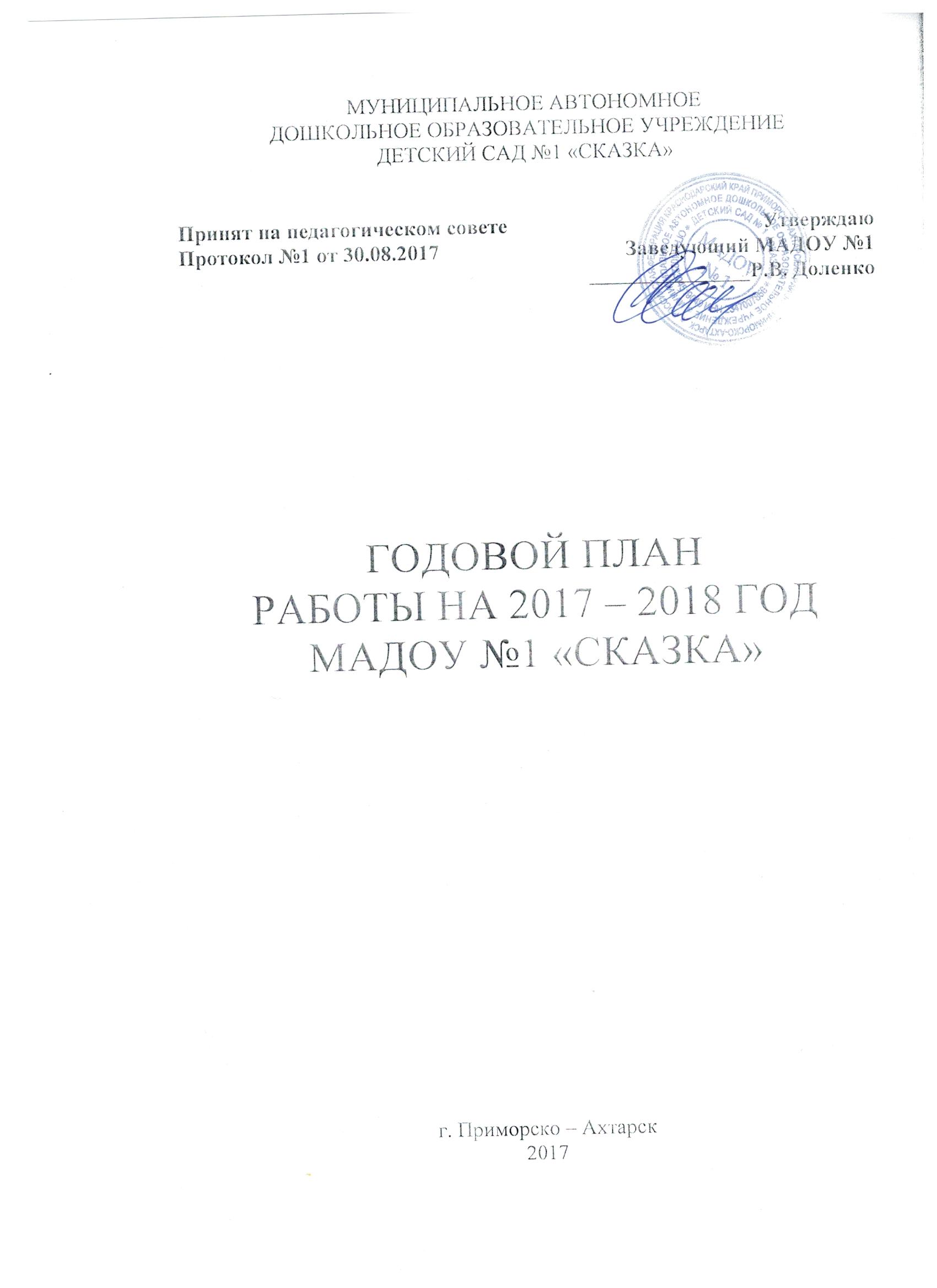 Годовой план МАДОУ «Детский сад «Сказка» составлен в соответствии с Федеральным законом «Об образовании в Российской Федерации» (от 29.12.2012 года   № 273-ФЗ), в соответствии с Федеральным государственным образовательным стандартом дошкольного образования (приказ Министерства образования и науки РФ от 17 октября 3013 г. №1155), санитарно-эпидемиологическими требованиями к устройству, содержанию и организации режима работы ДОУ (СанПиН 2.4.1. 3049-13). Образовательный процесс в детском саду строится на образовательной программе ДОУ, в основу которой положена программа развития и воспитания детей «Детство» с у чётом ФГОС, разработанная коллективом преподавателей кафедры дошкольной педагогики РГПУ им. А.И. Герцена- «Программа обучения и воспитания детей с фонетико-фонематическим недоразвитием речи» под редакцией Т.Б.Филичевой и Т.В.Чиркиной (в старшей группе);Непосредственно образовательная деятельность детей включает пять направлений:речевое (познание, чтение художественной литературы); социально-коммуникативное (коммуникацию, социализацию, труд); художественно-эстетическое  (художественное творчество, музыка);физическое развитие детей (физическая культура, здоровье);познавательное развитие (знакомство с окружающим миром, знания и представления о нем)На основании выводов и результатов анализа деятельности учреждения за прошлый год определены цели и задачи учреждения на 2016 – 2017 учебный год:Цель: обеспечение эффективного взаимодействия всех участников образовательного процесса: педагогов, родителей, детей – для разностороннего развития личности дошкольника, сохранения и укрепления его физического и эмоционального здоровья, воспитание осознанного отношения ребёнка через общение с природой.Основные задачи:1.Продолжать развивать коммуникативные способности детей, конструктивные способы и средства взаимодействия с окружающими людьми через овладение компонентами устной речи детей (лексической стороны, грамматического строя речи, произносительной стороны речи, связной речи) в различных формах и видах детской деятельности.2.Развивать предпосылки ценностно-смыслового восприятия и понимания произведений искусства (словесного, музыкального, изобразительного), мира природы, через музыку, рисунки, поделки, рассказы и другие творческие работы. 3.Формировать у дошкольников интерес к родному краю, его достопримечательностям, событиям прошлого и настоящего, путем экскурсий, прогулок, походов, воспитывать ценностное отношение к здоровью и человеческой жизни, развивать мотивацию к сбережению своего здоровья.Пути выполнения годовых задач.Построить работу по взаимодействию семьи и ДОУ так, чтобы осуществлять непрерывное развитие детей не только в стенах детского сада, но и дома. Способствовать повышению уровня знаний родителей об индивидуальных особенностях детей и мерах профилактики заболеваний. Вести регулярный контроль за профилактическими мероприятиями заболеваний. Повысить уровень компетентности родителей по физическому развитию детей. Уделить особое внимание здоровью детей в санаторных группах и ОДА. Продолжать активную работу по речевому развитию и формированию у дошкольников интереса к родному краю.Педагогический состав ДОУЗаведующий – Доленко Розалия ВильгельмовнаСт. воспитатель – Алексеенко О. В.Музыкальные руководители: Карпова О.С., Макогон Н.И., Погосян Т.А., Крюкова Н.А.Инструктор по физической культуре: Зыкова А.С.Учителя – логопеды: Федоряк Е.Н., Петченко С.В., Динельт С.И.Педагог – психолог: Павлычева К.Б.Воспитатели: Сарибекян В.А., Пашина Е.В., Эккерт В.Г., Клеверова Ю.Н., Фоменко Н.В., Кошман Н.А., Гончарова О.И., Малинина М.А., Горлинская В.И., Крестьянова Л.С., Дмитриенко Л.А., Филиппович С.П., Фролова Т.В., Хомякова О.В., Агафонова Р.В., Кулькова О.А., Кудряшова С.А., Можнова Н.В., Кокшарова О.В., Шитикова А.В., Негляд С.В., Трибунская Е.С., Маковенко О.Г., Чиркова Н.Н., Басова Н.В., Филипских Л.Г., Боридько О.Ю., Варданян Е.Э.Аттестация и работа в межаттестационный период.Основными задачами аттестации педагогических работников являются:Стимулирование целенаправленного, непрерывного повышения уровня квалификации педагогических работников, их методологической культуры, профессионального и личностного роста;Повышение эффективности и качества педагогической деятельности;Выявление перспектив использования потенциальных возможностей педагогических работников;Обеспечение дифференциации размеров оплаты труда педагогических работников с учетом установленной квалификационной категории и объема их преподавательской (педагогической) работы.В межаттестационный период педагогами ведется работа по самосовершенствованию и повышению уровня компетенций заявленных в ФГОС. Педагогические кадры ДОУ регулярно участвуют в конкурсах различного уровня, публикуют свои разработки в сборниках и в сети интернет, выступают с материалами на районных методических объединениях.В 2016 – 2017 году 2 педагога прошли аттестацию на высшую категорию: Поцелуева Е.В., Можнова Н.В.; на 1 категорию Эккерт В.Г., Кудряшова С.А., Хомякова О. С. Павлычева К.Б., а Сарибекян В.А., Шитикова А.В., Малинина М.А., Агафонова Р.В., Клеверова Ю.Н.  – соответствие занимаемой должности.Факторы, способствующие стабильной работе кадров:Стремление педагогов к повышению педагогического мастерства;Систематическая методическая работа различной направленности и форм;Обучение на курсах повышения квалификации;Стимулирование творческой активности и инициативности педагогов.Факторы, препятствующие стабильной работе кадров:Предъявления новых требований к образованию педагога, в связи с профессиональным стандартом.Вывод: Для соответствия кадрового обеспечения новым требованиям, ДОУ направляет педагогов на прохождение обучения и повышение уровня профессиональной подготовки, которое позволяет соответствовать профессиональным стандартам.Организация дополнительных услугПсихолого-медико-педагогический консилиум на 2017 - 2018 годЦель: Оказание всесторонней помощи детям с ОВЗ и детям - инвалидам, их родителям и педагогам. Состав ПМПк: Заведующий, ст. воспитатель, учителя-логопеды, старшая медсестра, педагоги - психологи, инструктор по физической культуре, социальный педагог, воспитатели групп, где есть дети состоящие на учете в ПМПк.План работы ПМПк МАДОУ детского сада № 1 на 2017 – 2018 учебный год Организационно-методическая работаПедагогический совет: постоянно действующий коллегиальный орган самоуправления педагогических работников, это высший орган руководства всем педагогическим коллективом. Он проводится для рассмотрения и решения основных вопросов воспитательно-образовательной работы детского сада.Цели и задачи педагогического совета объединить условия коллектива детского сада для создания благоприятных условий развития детей в соответствии с их возрастными и индивидуальными особенностями и склонностями; обеспечения психолого – педагогической поддержки семьи и повышения компетентности родителей (законных представителей) в вопросах развития и образования, охраны и укрепления здоровья детей.Педагогические советыСеминары, семинары-практикумыЦель: Создание благоприятных условий для активного творческого развития педагогов, актуализация профессионально-психологического потенциала личности педагога ДОУ, формирование навыков создания социальных ситуаций развития детей в разных видах организации детской деятельности.СЕМИНАРЫ (ПРАКТИКУМЫ)Консультации для воспитателейСмотры, конкурсы, выставки.Участие в методической работе ДОУ и районаПлан работы с молодыми специалистамиВ связи с тем, что в ДОУ приходит все больше и больше молодых педагогов, было решено организовать работу с ними в форме педагогической гостиной. В рамках такой работы молодые кадры наиболее полно смогут получить помощь и быстрее адаптироваться к условиям труда.План работы педагогической гостиной  молодого воспитателя Система контроля образовательной работы в ДОУ.Оперативный контроль.Вопросы, находящиеся под постоянным контролем.- выполнение инструкции по охране жизни и здоровья детей;- осуществление образовательного процесса, уровень развития детей;- результаты медицинского осмотра детей;- проведение оздоровительных мероприятий в режиме дня;- организация питания;- посещаемость;- выполнение режима дня;- выполнение санэпидрежима;- вопросы преемственности в работе ДОУ и школы;- повышение профессиональной квалификации и педагогического мастерства педагогов ДОУ;- работа с молодыми воспитателями, наставничество;- соблюдение здорового психологического климата в коллективе;- работа с неблагополучными семьями;- соблюдение правил внутреннего распорядка;- техника безопасности;- сохранность имущества;- укрепление материальной базы;- финансово-хозяйственная деятельность.2. Вопросы контроля проверяемые раз в месяц.- анализ заболеваемости;- выполнение натуральных норм питания;- выполнение плана по дето дням;- проведение физкультурных досугов и развлечений;- состояние документации в группах;- анализ детских работ по ОО «Художественное творчество»;- выполнение решений педсовета;- документация и отчетность подотчетных лиц;- снятие остатков продуктов питания;- проведение дней методической учебы педагогических кадров;- уровень педагогического мастерства и состояние образовательного процесса у аттестуемых воспитателей в текущем учебном году;- подведение итогов смотров и конкурсов.3. Вопросы контроль над которыми проводится один раза в квартал.- участие педагогов в работе методических объединений;- анализ детской заболеваемости;- проведение дней здоровья;- уровень проведения родительский собраний во всех возрастных группах;- выполнение ООП ДО за квартал (по решению педагогического коллектива);- выполнение воспитателями рекомендаций аттестации и самообразования.Тематический контроль:Итоговый контрольРабота с родителями:Цель: Взаимодействие ДОУ с родителями в интересах развития ребенка.Задачи:Изучение семей воспитанников.Создание условий для формирования доверительных отношений родителей с педагогическим коллективом детского сада в процессе повседневного общения и специально организованных мероприятий.- праздники- консультации- выставки детских работ- игротеки- клубы.Повышение психолого-педагогической культуры родителей по следующим направлениям:- здоровье и физическое развитие- познавательно-речевое развитие- социально-личностное развитие- художественно-эстетическое развитие.Формы работы:- индивидуальные консультации- папки-передвижки- клубы- деловые игры- игротеки- встречи с интересными людьми- дни открытых дверей- выставки- семейные проекты- газеты для родителей План работы с родителямиРодительские собранияВзаимодействие с социумом.Административно – хозяйственная работа.Производственные совещания.Система работы по обеспечению охраны труда и безопасности жизнедеятельности детей и сотрудников.№ п/пназвание кружкапедагог1Изостудия»Семицветик»Алексеенко Ольга Витальевна2Оздоровительный кружок «Здоровячек»Зыкова Анна Сергеевна3Оздоровительный кружок «Ростишка»Зыкова Анна Сергеевна4.Подготовка к школе «Первоклашка»Павлычева Ксения Борисовна№ п/пМероприятияСроки проведенияОтветственные1Организационный блокОрганизационный блокОрганизационный блок1.1.Обсуждение плана работы ПМПк образовательной организации на 2017-2018 годСентябрьПредседатель ПМПк Алексеенко О.В.1.2- Формирование списков детей по запросам родителей и педагогов для оказания индивидуально – коррекционной помощи детям.- Диагностика развития детей, имеющих трудности в усвоении программы - Оформление документации по ПМПк: коллегиальное заключениеПри необходимости (поступление запросов родителей или педагогов)Председатель ПМПк   Алексеенко О.В.Члены ПМПк 1.3.Проведение заседаний ПМПк и выработка коллегиального заключения по итогам обследования и разработка индивидуального коррекционно-образовательного маршрута воспитанника.1 раз в кварталЧлены ПМПк Воспитатели1.4Подготовка документов для ПМПК По рекомендациям ПМПк Члены ПМПк Воспитатели1.5.Контроль за реализацией адоптированных образовательных програм воспитанников, прошедших ПМПк образовательной организации1 раз в месяцАлексеенко О.В., старший воспитатель1.6.Разработка рекомендаций воспитателям по работе с детьмиВ течение годаАлексеенко О.В., старший воспитатель1.7.Привлечение ребенка-инвалида, получающего услугу дошкольного образования в рамках консультационно-методического пункта, на мероприятия в образовательную организацию с цель адаптации к детскому коллективу.В течение годаВоспитатели возрастных групп1.8.Анализ развивающих условий и доступности среды в помещениях образовательной организации для детей с ОВЗ и детей-инвалидовНоябрьАлексеенко О.В., старший воспитатель1.9.Отчёт педагогов о динамике развития детей с ОВЗ  и качества  реализации адаптированных образовательных программ НоябрьВоспитатели возрастных групп, учитель-логопед1.10Контроль  оформления текущей документации деятельности ПМПк образовательной организацииДекабрьДоленко Р.В., заведующий1.11Взаимодействие со специалистами образовательной организации по вопросам сохранения и укрепления здоровья воспитанников в период неблагоприятной эпидимиологической обстановкиЯнварьАлексеенко О.В., старший воспитатель1.12Корректировка индивидуальных коррекционных маршрутовФевральАлексеенко О.В., старший воспитатель1.13Отчет о динамике развития ребенка-ивалида, получающего услугу дошкольного образования в рамках консультационно-методического пунктаФевральВоспитатели 1.14Анкетирование родительской общественности по вопросу удовлетворенности организации качества коррекционной работыМартАлексеенко О.В., старший воспитатель1.15Контроль оформления документации ПМПк образовательной организацииМартДоленко Р.В., заведующий 1.16Планирование и дополнение АОП детей с ОВЗ  и детей – инвалидов разделом «Летняя оздоровительная работа»МайЧлена ПМПк1.17Контроль качества организации деятельности с детьми с ОВЗ «Коррекционная работа» (в рамках взаимопосещения)МайАлексеенко О.В., старший воспитатель2.Диагностико – консультативный блокДиагностико – консультативный блокДиагностико – консультативный блок2.1.Консультирование воспитателей о работе ПМПк ДОУ, её цели и задачи, о раннем выявлении отклонений в развитии детей.СентябрьЧлены ПМПк2.2.Консультирование родителей о работе ПМПк.Август – СентябрьЧлены ПМПк2.3.Обследование детей по запросам воспитателей и родителей, а также детей подготовительных групп.СентябрьЧлены ПМПк2.4.Подготовка выписок из медицинских карт детейПо необходимостиСтаршая медицинская сестра Бутко Л.А.2.5.Индивидуальные консультации родителей по психолого – медико – педагогическому сопровождению детей.по необходимостиЧлены ПМПкКонсультация для воспитателей образовательной организации «Составление и реализация АОП»ЯнварьАлексеенко О.В., старший воспитатель3.Методический блокМетодический блокМетодический блок3.1.Оформление консультаций для воспитателей:- «Что такое медико – психолого – педагогический консилиум?»- «Раннее выявление отклонений в развитии – залог успешной индивидуально – дифференцированной работы».август – сентябрьАлексеенко О.В., старший воспитатель Члены ПМПк3.2.Оформление консультаций для родителей:- «Что такое ПМПк?»- «Почему ребёнок не говорит?»- «Как вырастить здорового ребёнка?»В течение годаВоспитатели возрастных групп, члены ПМПк3.3.Разработка АОПАвгуст - сентябрьАлексеенко О.В., старший воспитательВоспитатели возрастных группЧлены ПМПк3.4Сбор информации, пополнение и распрастранение опыта работы ПМПк на официальном сайте образовательной организацииВ течении годаПедагог – психолог Павлычева К.Б.МероприятияОтветственныеАвгустАвгустПедсовет № 1 О готовности ДОУ к началу 2017 - 2018 учебного года.Заведующая МАДОУ №1Ст. воспитатель ПедагогиСпециалистыПроведение педагогического совета: Утверждение повестки дня Педагогического Совета.Выборы секретаря Педагогического Совета на новый учебный год.Готовность ДОУ к новому учебному году.Рассмотрение, обсуждение и принятия: плана работы ДОУ на новый учебный год, расписания образовательной деятельности, учебного плана, рабочей программы кружковой работы, годового календарного учебного графика, режима дня дошкольного учреждения.Утверждение перечня программ и технологий, используемых в работе ДОУ на 2017 – 2018 учебной год.Утверждение проекта инновационной площадки на 2017 – 2021 года.Обсуждение и принятие форм календарных и комплексно-тематических планов.Рассмотрение, обсуждение и принятие формы организованной образовательной деятельностиРешение Педагогического совета.Заведующая Ст. воспитатель ПедагогиСпециалистыОктябрьОктябрьПедсовет №2 «Современные подходы к обеспечению физического развития ребенка». Заведующая МАДОУ №1Ст. воспитатель Воспитатели СпециалистыПроведение педагогического совета:1.Анализ выполнения решения предыдущего педсовета – заведующая Доленко Р.В.2.Организация работы в ДОУ по физическому направлению (образовательная область «Физическое развитие») 3.Использование современных технологий в работе с детьми дошкольного возраста. 4.Видео-просмотры «Формирование навыков здорового образа жизни» 5.Профилактика заболеваний в ДОУ. Воспитание здорового образа жизни. 6.Влияние музыки на здоровье детей. 7.Решение педсовета. Заведующая МАДОУ №1Ст. воспитатель Инструктор по ФКМед. сестраЯнварь Январь Педсовет № 3 «Инновационные подходы к совершенствованию развивающей предметно- пространственной среды в ДОУ»Заведующая МАДОУ №1Ст. воспитатель ПедагогиСпециалистыПроведение педагогического совета:Выполнение решений предыдущего педагогического совета 2.Итоги конкурса «Соответствие РППС условиям реализации ФГОС дошкольного образования» 3.Решение педагогического советаЗаведующая МАДОУ №1Ст. воспитатель ПедагогиСпециалистыМарт Март Педсовет №4 «Современные проблемы взаимодействия детского сада и семьи»Заведующая МАДОУ №1Ст. воспитатель ПедагогиСпециалистыПроведение педсовета:1.Выполнение решений предыдущего педагогического совета2. Итоги тематической проверки на тему: «Патриотическое воспитание детей в условиях ДОУ»3.Презентация«Нравственно-патриотическое воспитание дошкольников» 4.«Нравственно-патриотическое воспитание дошкольников посредством игры» 5.«Взаимодействие ДОУ и семьи по патриотическому воспитанию дошкольников» 6. Решение педагогического советаЗаведующая Ст. воспитатель ПедагогиСпециалистыМай Май Педсовет №5Мониторинг реализации годовых задач за истекший 2017 - 2018 учебный год.Заведующая МАДОУ №1Ст. воспитатель ПедагогиСпециалисты Проведение педагогического совета:1.Анализ состояния здоровья воспитанников, заболеваемость детей в течение года, данные по группам здоровья для организации профилактической работы, результаты физкультурно-оздоровительной работы, закаливания, рационального питания.2.Результаты выполнения образовательной программы, анализ уровня развития детей:( воспитатели сдают отчеты).3.Уровень готовности к обучению в школе детей подготовительной подгруппы (результаты диагностики развития детей, поступающих в школу).4.Результаты повышения квалификации и аттестации педагогов, эффективность методической работы в ДОУ, общие выводы, выявленные тенденции и резервы улучшения работы с кадрами и оснащения методического кабинета на следующий учебный год.5.Система работы с родителями (по результатам анкетирования).6.Консультация для воспитателей: «Особенности воспитательно-образовательной работы с детьми в летний период» (организация праздников и развлечений, оздоровительной работы, игр с песком и водой, экскурсий, работа с природным бросовым материалом, бумагой, спортивные игры и т.д.).7.Обсуждение и утверждение плана воспитательно-образовательной работы на летний период.8. Решение педагогического советаЗаведующий МАДОУ №1Ст. воспитатель ВоспитателиСпециалистыМед. сестра№ п/пТемаДата проведенияОтветственный1«Семейное чтение, как источник формирования интереса к книге и духовного обогащения семьи»ОктябрьСт. воспитательПедагог – психологВоспитатели2 «Гражданско-правовое воспитание детей дошкольного возраста»ФевральСт. воспитательПедагог – психологВоспитателиДатаТемаОтветственныеСентябрь«Система работы с педагогами, воспитанниками и их родителями в адаптационный период»Ст. воспитатель, педагог – психологОктябрь«Создание условий в ДОУ для развития речи дошкольников»Учителя - логопедыНоябрь«Формирование правильной устной речи».Учителя - логопедыЯнварь«Условия успешной адаптации детей в дошкольном учреждении»Педагог - психологФевраль«Разрешение конфликтных ситуаций между детьми в процессе сюжетно-ролевой игры» Педагог - психологМарт «Какие формы и методы налаживания взаимоотношений с родителями можно использовать в детском саду?»Педагог - психологАпрель«Спортивно-оздоровительная деятельность дошкольников в режиме дня»Инструктор по ФКМай«Эмоциональное благополучие ребенка в ДОУ»Педагог - психологВ течение годаКонсультации по плану специалистов ДОУМузыкальные руководители, педагоги – психологи, учителя – логопеды, инструктор по ФКСодержание Сроки Ответственный Смотр-конкурс «Готовность к новому учебному году»Фотовыставка «Как я провел лето»сентябрьСтарший воспитатель Педагоги ДОУВыставка совместного творчества детей и родителей «Золотая осень»Смотр-конкурс «Лучший уголок для родителей в группе»октябрьПедагоги ДОУРодители Выставка детских работ «Я и мамочка моя»ноябрьПедагоги ДОУВыставка детских работ «Елочная игрушка из мастерской Деда Мороза».Акция «Помощь зимующим птицам»декабрьСт.воспитательПедагоги ДОУРодителиСмотр развлечений в группах «Зимние забавы и развлечения»январьСт.воспитательПедагоги ДОУФотовыставка «Папы – защитники Отечества»Конкурс коллективных работ «Широкая Масленица»февральПедагоги ДОУВыставка детских рисунков «Мамочка любимая моя»Смотр «Лучшее оформление уголка патриотического воспитания».мартСт.воспитательПедагоги ДОУРодители Выставка детских работ «Космос»   апрельСт. воспитательВоспитатели группРодители Воспитатели Выставка детских работ «День Победы»Смотр-конкурс «Лучшая подготовка к летней оздоровительной работе среди педагогов ДОУ»майСтарший воспитатель Педагоги ДОУУчастие в методической работе ДОУ и района месяцТемаОтветственныеАвгуст1. Подготовка и участие в районном смотре «Подготовка образовательных учреждений к новому учебному году».2. Участие в районных смотрах – конкурсах: «Воспитатель года – 2017»;  «Педагог-психолог – 2017»;  «Лучший музыкальный руководитель года»;Участие в августовской педагогической конференции.Педагоги ДОУ Доленко Р.В.,Зам. зав. по УВР Павлычева К.Б.Ст. воспитательАлексеенко О. В.В течение годаПодготовка и участие педагогов в работе районных методических объединений: - музыкальных руководителей; - учителей-логопедов; - педагогов-психологов; - педагогов раннего возраста; - педагогов старших и подготовительных групп;Педагоги ДОУ Доленко Р.В.,Зам. зав. по УВР Павлычева К.Б.Ст. воспитательАлексеенко О. В.МесяцСодержание мероприятийОтветственныйСентябрьСобеседование с молодыми  (вновь принятыми) педагогами ДОУ для определения направленной работы педагогической гостинойСт. воспитательОктябрьКонсультация-диалог «Написание календарного плана воспитательно-образовательной работы с детьми, согласно ФГОС ДОЗаместитель заведующего по УВРНоябрьДискуссия с элементами практикума «Составление графиков и режимов дня»Заместитель заведующего по УВР Ст. воспитательВоспитателиДекабрьКонсультация «Физкультурно-оздоровительная работа в группе: мероприятия, условия их проведения»Инструктор физического воспитанияЯнварьПсихологический тренинг «Формирование профессиональной компетентности педагогов»Педагог-психологФевральМастер-класс «Подвижные игры на прогулке в зимний период»ВоспитателиИнструктор физического воспитанияМартКонсультация «Взаимодействие ДОУ с родителями»Ст.воспитатель ВоспитателиАпрельБрифинг «Планирование и организация оздоровительной работы с детьми в летний период»Инструктор физического воспитанияМайРефлексия «Педагогической гостиной» молодого воспитателяЗаместитель заведующего по УВРВоспитателиПедагог-психологВ течение годаРефлексия работы «Педагогической гостиной молодого воспитателя»Ст. воспитательВозрастные группыДата проведения контроляДата проведения контроляДата проведения контроляВозрастные группысентябрь - октябрьдекабрьапрельВсе группы ДОУОрганизация работы в ДОУ по физическому направлению (образовательная область «Физическое развитие»)Организация работы ДОУ по Патриотическому воспитаниюИзучение выполнения основной общеобразовательной программы ДОУ по познавательному развитию  детейТемаЦельСрокОтветственныйИтоги деятельности ДОУ в 2017-2018 уч. г.Определить уровень организации деятельности ДОУ в 2017-2018уч. г.май 2017г.Ст. воспитатель п/пМероприятияСрокиОтветственный1Индивидуальные беседы и консультации с родителями вновь прибывших детей, заключение родительских договоровпо мере поступленияЗаведующая МАДОУ №12Общие родительские собрания на тему:1.«Взаимодействие семьи и дошкольного образовательного учреждения по вопросам воспитания и образования в рамках реализации ФГОС ДО. Организация работы ДОУ в 2017-2018 учебном году»;2. «Ваши  дети впервые пришли в детский сад» 3. «Итоги совместной работы ДОУ и семи»4. Групповые родительские собрания (по плану воспитателей групп)сентябрьсентябрьмайЗаведующая МАДОУ №1Ст. воспитательВоспитатели3Привлечение родителей к подготовке и проведению творческих и интеллектуальных конкурсов и выставок по плану ДОУ.в течение года воспитатели4Дни открытых дверейСентябрь,апрельЗаведующая МАДОУ №1,Ст. воспитатель Специалисты5Конкурс рисунков «Как мы провели каникулы»Январьвоспитатели6Участие в семейных праздниках «День Матери», «8 марта», «Новый год»,  «Масленица», «День Победы», «День семьи» и.   т.в течение годавоспитатели, музыкальные руководители7Оформление родительских уголков в группах.В течение годавоспитатели8Профилактическая работа по проведению  ПДД, ОБЖв течение годаинструктор по физической культуре9Анкетирование родителейпо планувоспитателигруппасентябрьдекабрьмартмайгруппы раннего возрастаАдаптация детей к детскому садуВозрастные особенности детей раннего возрастаИспользование методов арт – терапии в развитии детей раннего возрастаГод прошел – мы подрослимладшие группыПлан работы на новый учебный год. Возрастные особенности детей 3 -4 лет.Кризис 3-х лет«Воспитание у детей младшего возраста самостоятельности самообслуживания»Итоги учебного года. Успехи  младшей группы.средние группыРоль народной педагогики в воспитании ребенкаСекреты общения с ребенком в семьеИгры нашего детстваО наших успехах и достиженияхстаршие группыСоздание единого пространства для обеспечения умственного развития ребенка в условиях ДОУ и семьиКак приучить ребенка к книге.Детская агрессивностьО наших успехах и достиженияхподготовительные группыДошкольник готовится стать школьникомНравственно- волевая подготовка детей к школе«Воспитание у ребёнка интереса к чтению»До свидания детский сад№Наименование учрежденияСрокиОтветственные1Приморско – Ахтарский городской музейВ течение годаСт. воспитатель Алексеенко О.В.,Воспитатели 2Районная детская библиотекаВ течение годаСт. воспитатель Алексеенко О.В.,Воспитатели 3ОГИБДД Приморско - Ахтарского районаВ течение годаСт. воспитатель Алексеенко О.В.,Воспитатели 4Детская музыкальная школаВ течение годаСт. воспитатель Алексеенко О.В.,Воспитатели 5Детская художественная школаВ течение годаСт. воспитатель Алексеенко О.В.,Воспитатели 6Школы города МАОУ СОШ № 18, МБОУ СОШ № 22;  МБОУ СОШ № 2В течение годаСт. воспитатель Алексеенко О.В.,Воспитатели №п/пВид деятельностиСрокОтветственный1Развитие и укрепление материальной базы:1)Работа по благоустройству территории: посадка деревьев и кустарников, частичное и полное бетонирование крылечного пола подъездов здания, работа в цветниках; установка и покраска скамеек, песочниц, веранд; выкорчевывание пней. июнь-июльЗаведующая МАДОУ №1, зам. зав по АХЧ, воспитатели12)  Подготовка участков к зимнему периоду                 октябрьавгустЗаведующая МАДОУ №1, зам. зав по АХЧ, воспитатели13)  Проверка огнетушителей октябрьавгустЗаведующая МАДОУ №1, зам. зав по АХЧ, воспитатели14) Покраска коридораиюньЗаведующая МАДОУ №1, зам. зав по АХЧ, воспитатели15) Текущий ремонт помещений,   оборудования 6) Приобретение игровой мебели для группв течение годаЗаведующая МАДОУ №1, зам. зав по АХЧ, воспитатели2Работа с контингентом воспитанников:1) Комплектование групп.августЗаведующая МАДОУ №12     2) Контроль над родительской оплатой.в течение годаЗаведующая МАДОУ №13Административная работа с кадрами (систематически):     1) Общие собрания трудового коллектива, профсоюзные собрания.     2) Рабочие совещания с обслуживающим персоналом.3)Инструктаж по технике безопасности, сан. минимуму, по вопросам чрезвычайных ситуаций и террористических актов.в течение годаЗаведующая МАДОУ №1, зам. зав по АХЧ,ст.воспитатель,медсестра, зам.заведующей по безопасности4Административный контроль:     1) Организация питания.     2)Соблюдение пожарной безопасности.     3) Выполнение графиков работы.     4) Соблюдение санэпидрежима.в течение годаЗаведующая МАДОУ №1, зам. зав по АХЧ,медсестраМероприятие Дата Ответственный Инструктажи по охране жизни и здоровья детей 1 раз в кварталЗаведующий ДОУ.Зам. по АХЧИнструктажи по охране труда сотрудников 1 раз в квартал Заведующий ДОУ Инструктаж по противопожарной безопасности 2 раза в годЗаведующий ДОУ Зам. по АХЧ Тренировочная эвакуация СентябрьДекабрьАпрель Заведующий ДОУ Зам. по АХЧ Ст. медсестраОбучение детей правилам безопасного поведенияВ течение годаВоспитателиНаглядная пропаганда для родителей В течение года Воспитатели, ст. воспитатель 